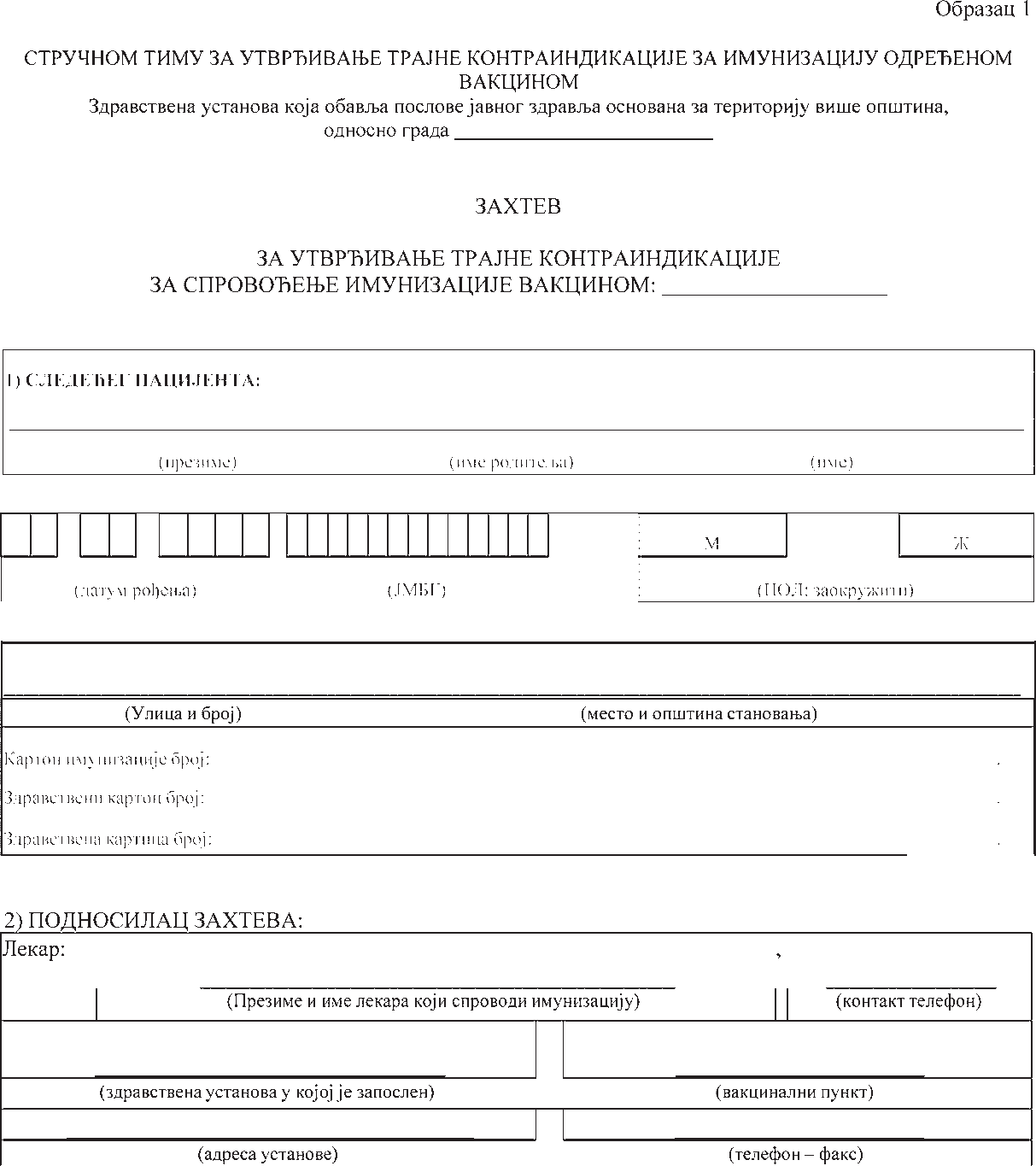 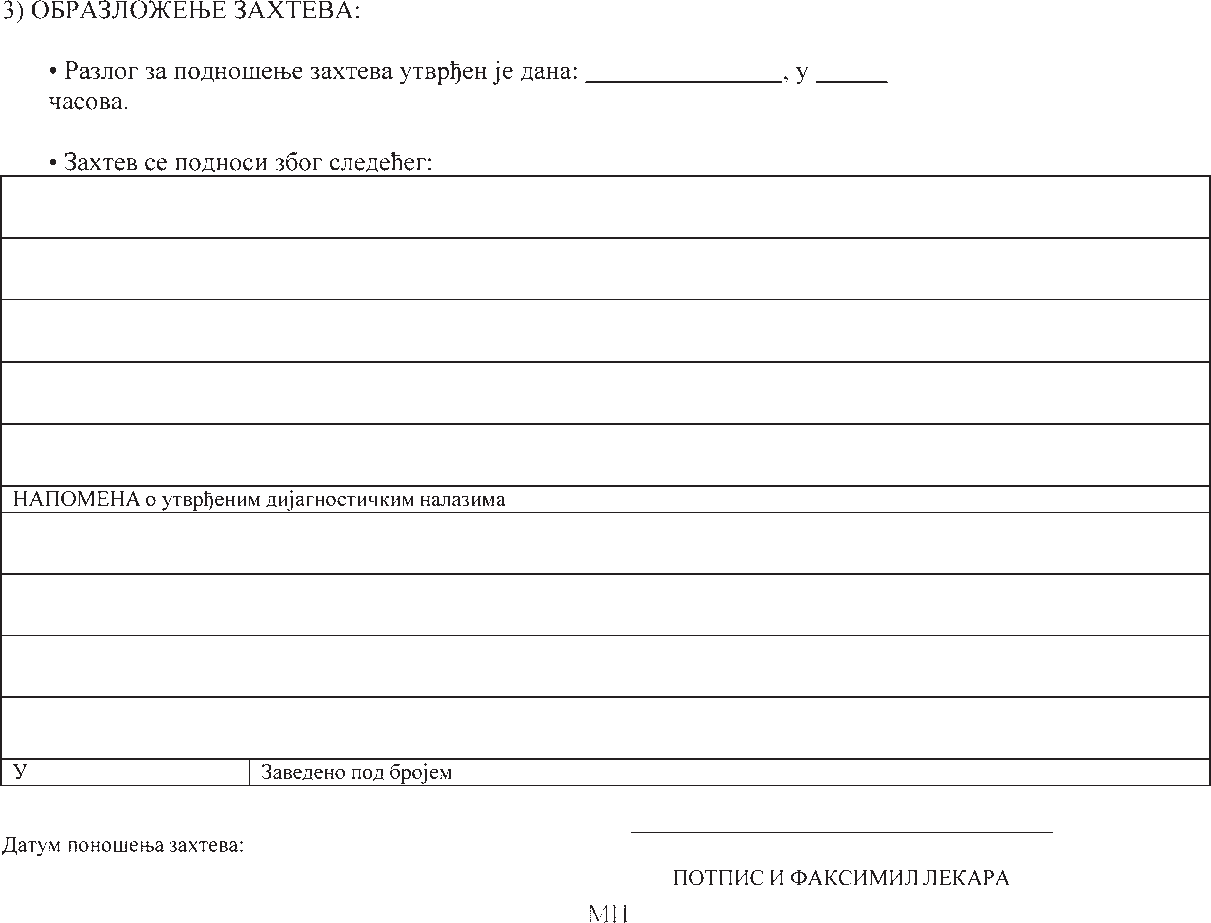 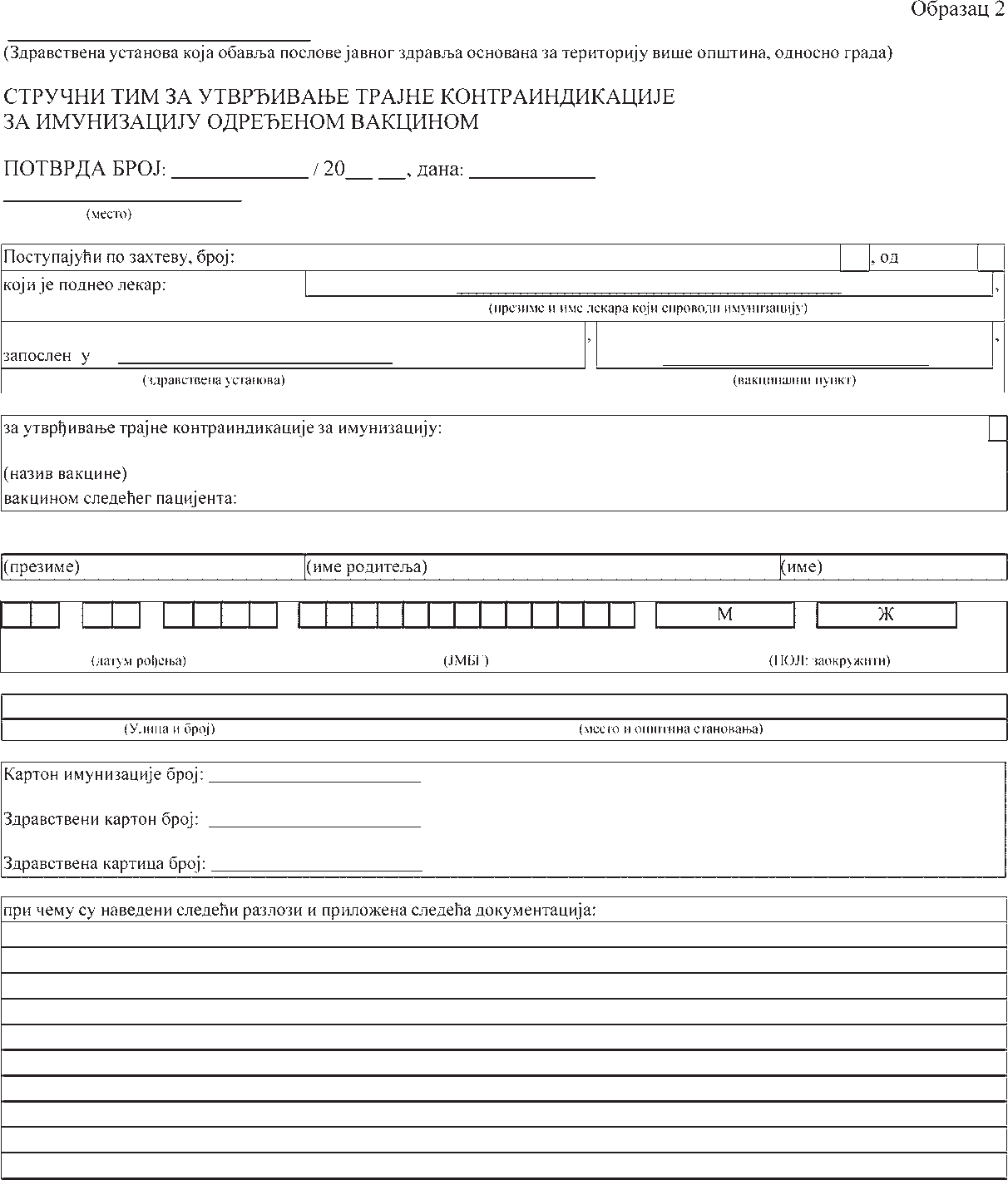 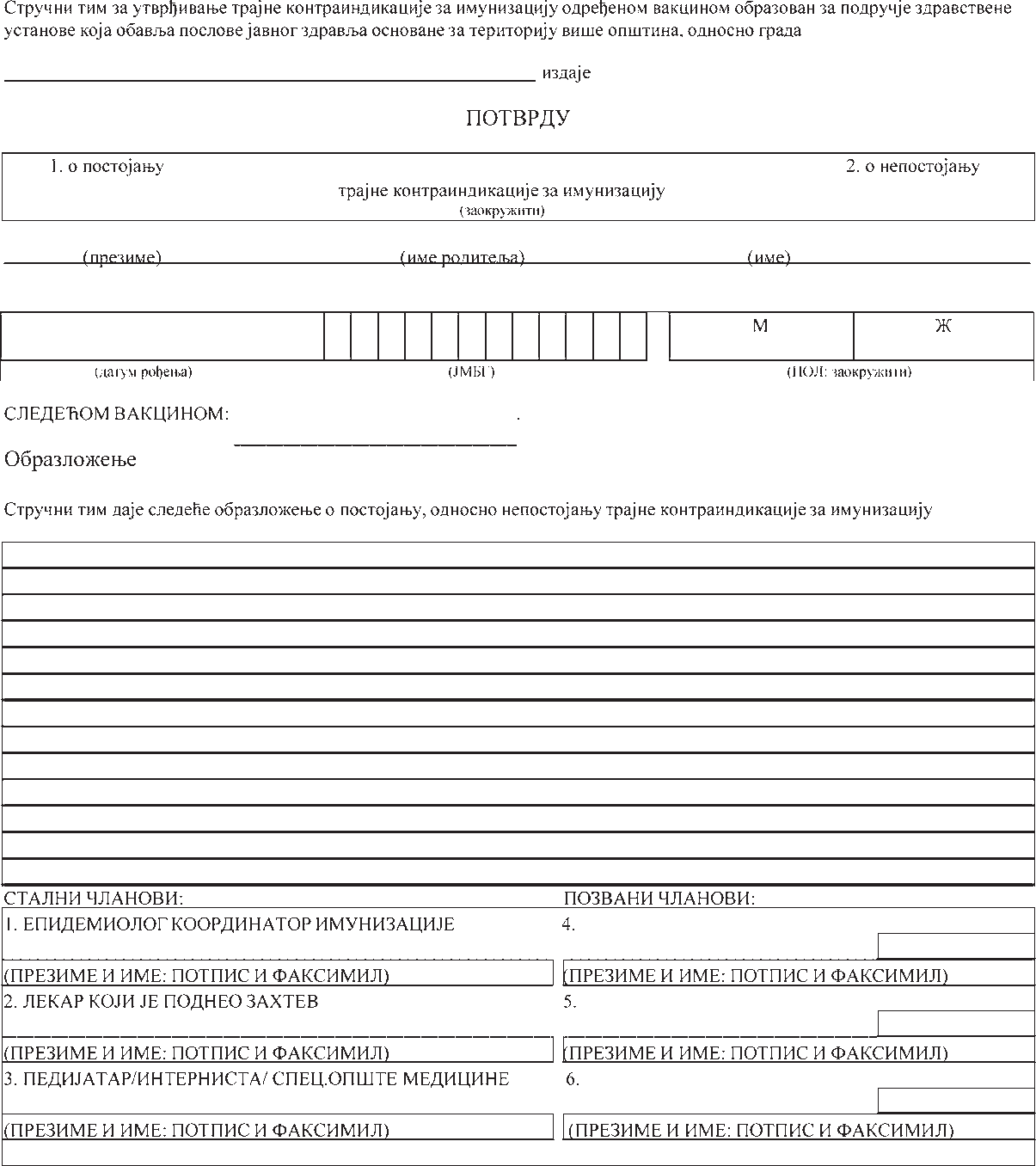 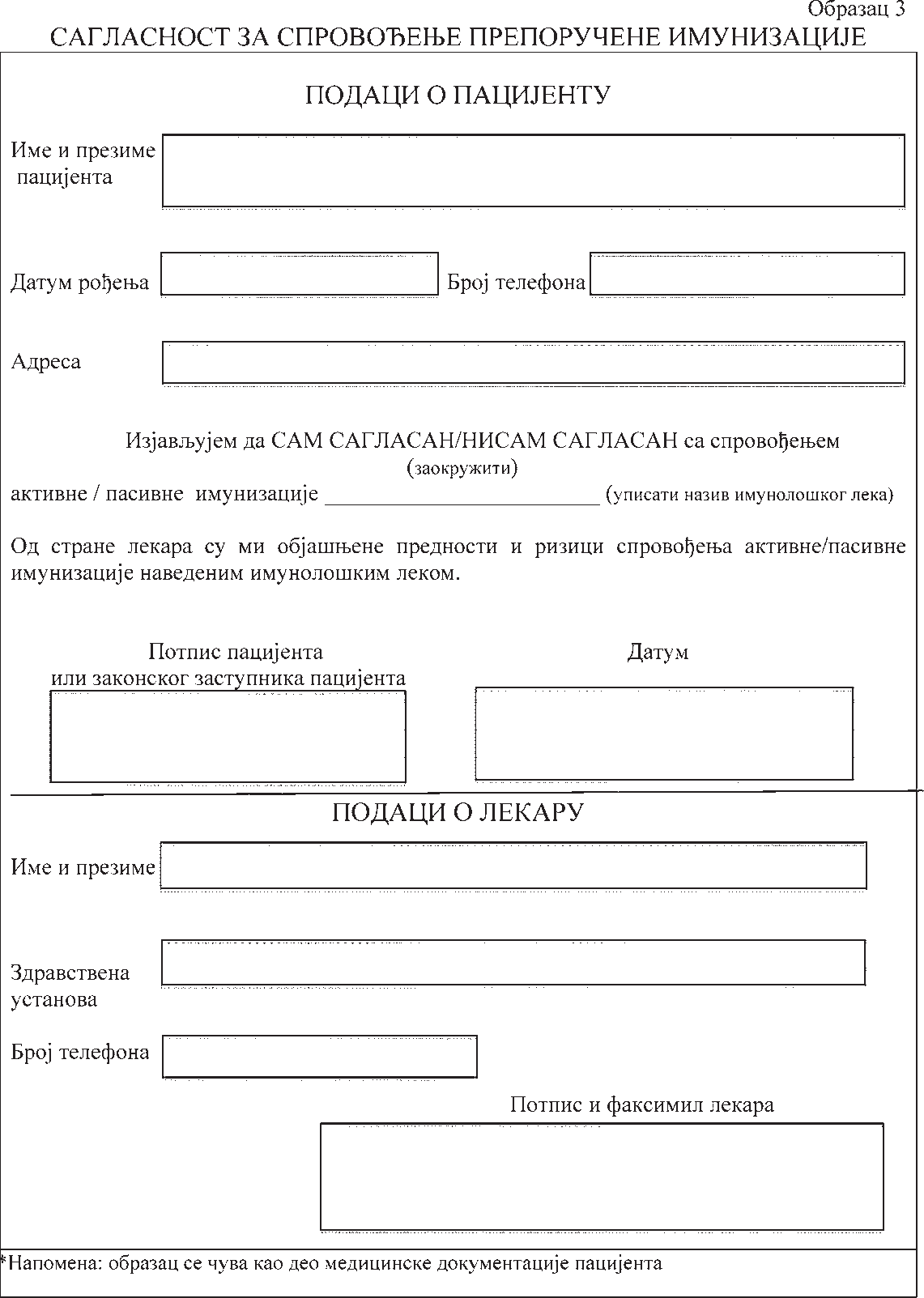 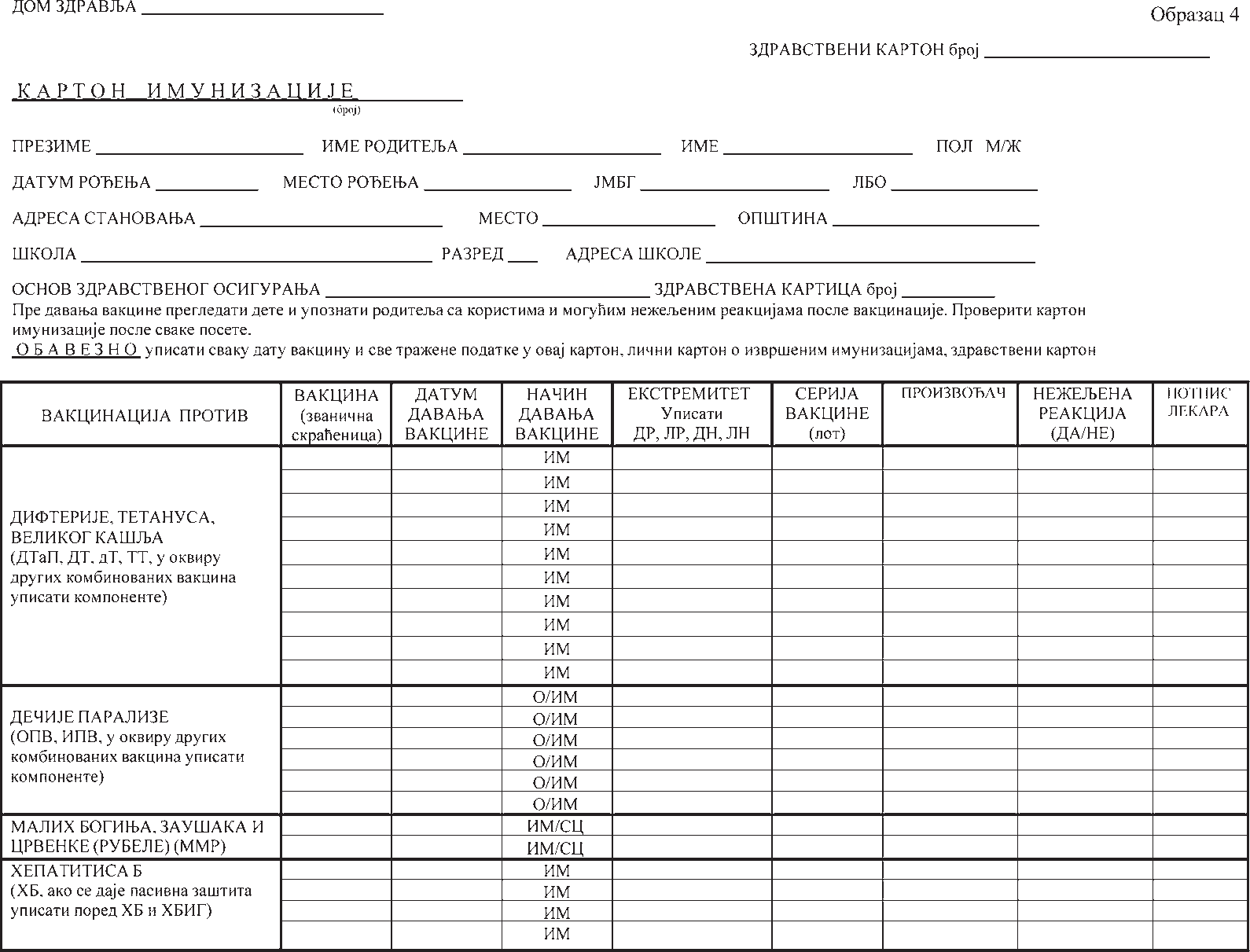 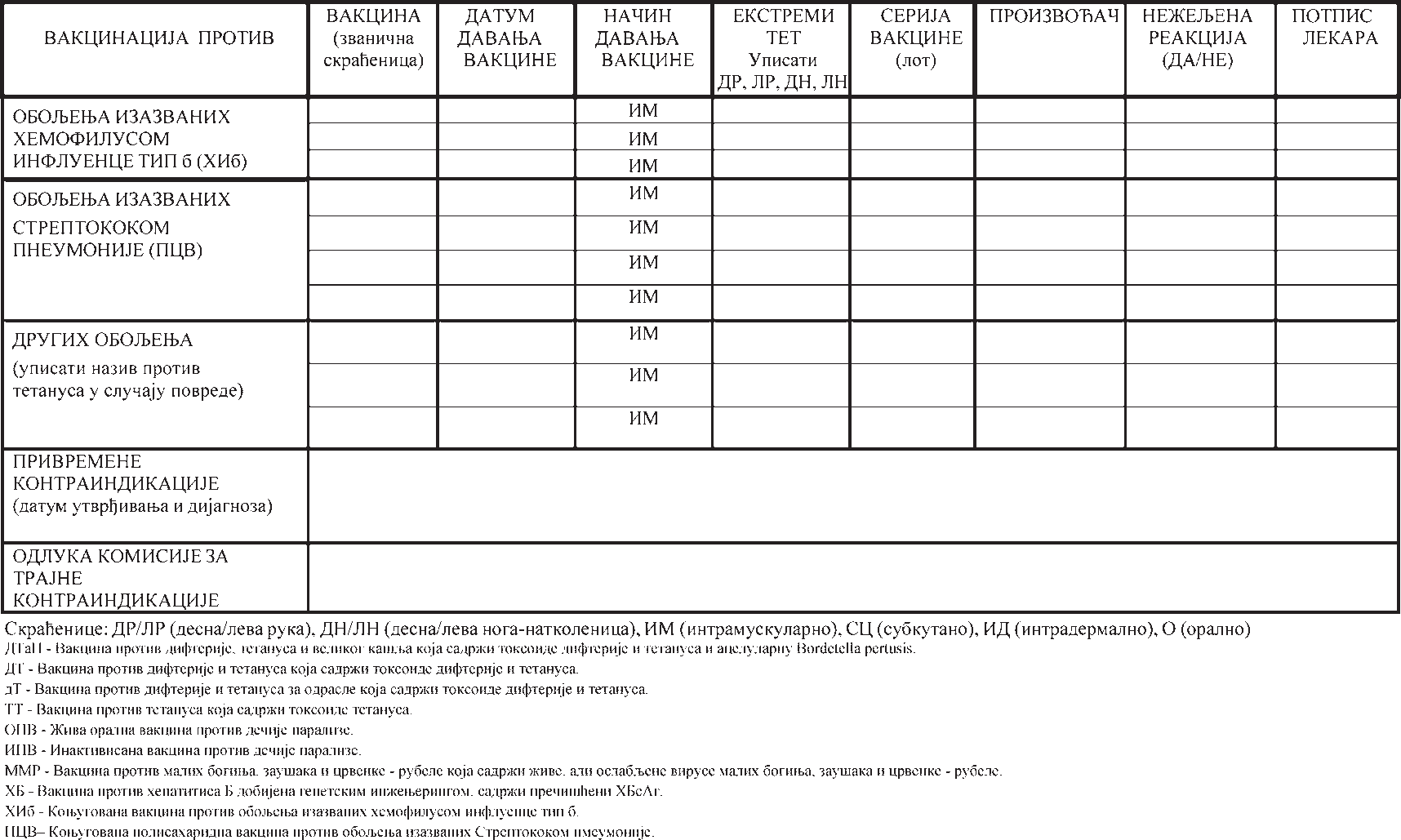 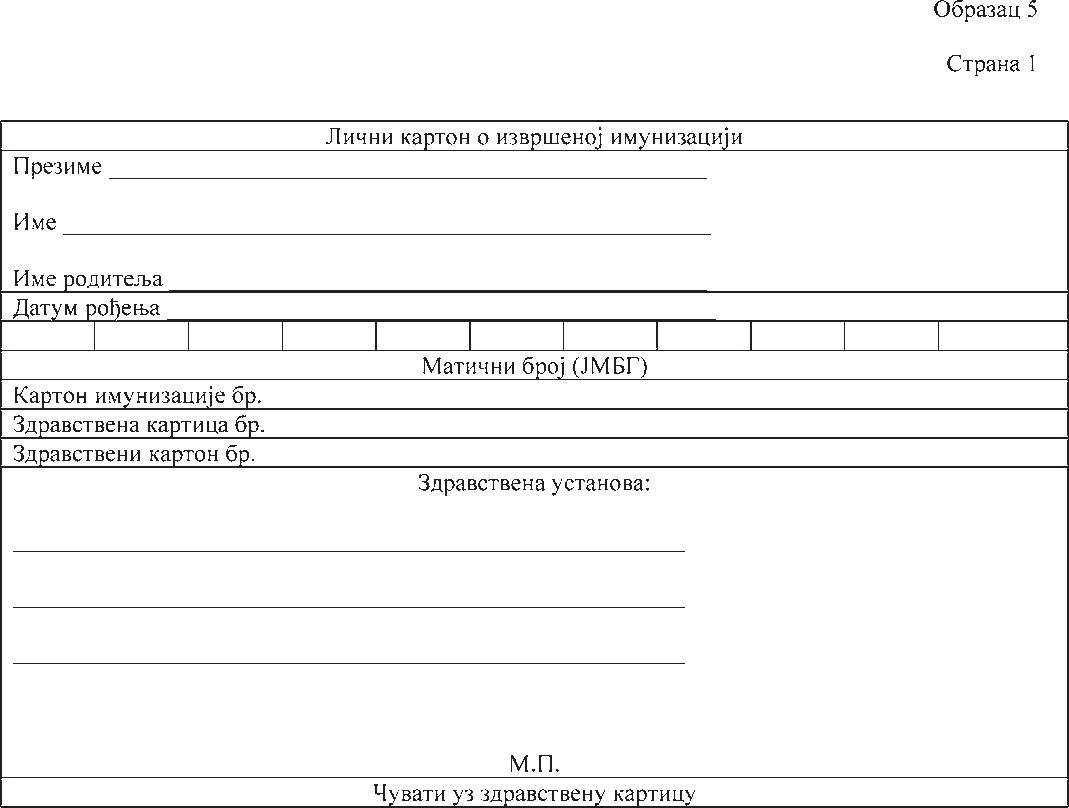 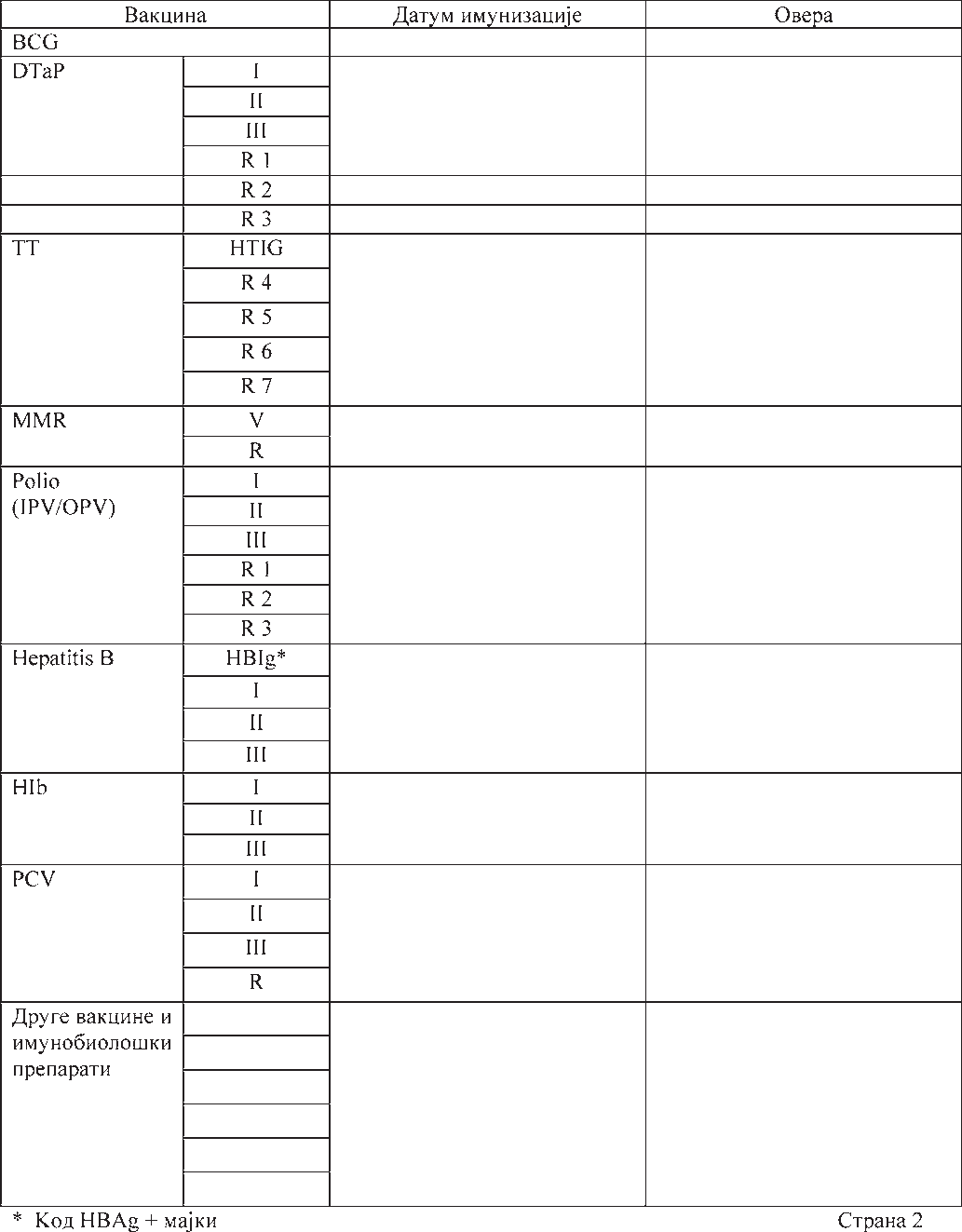 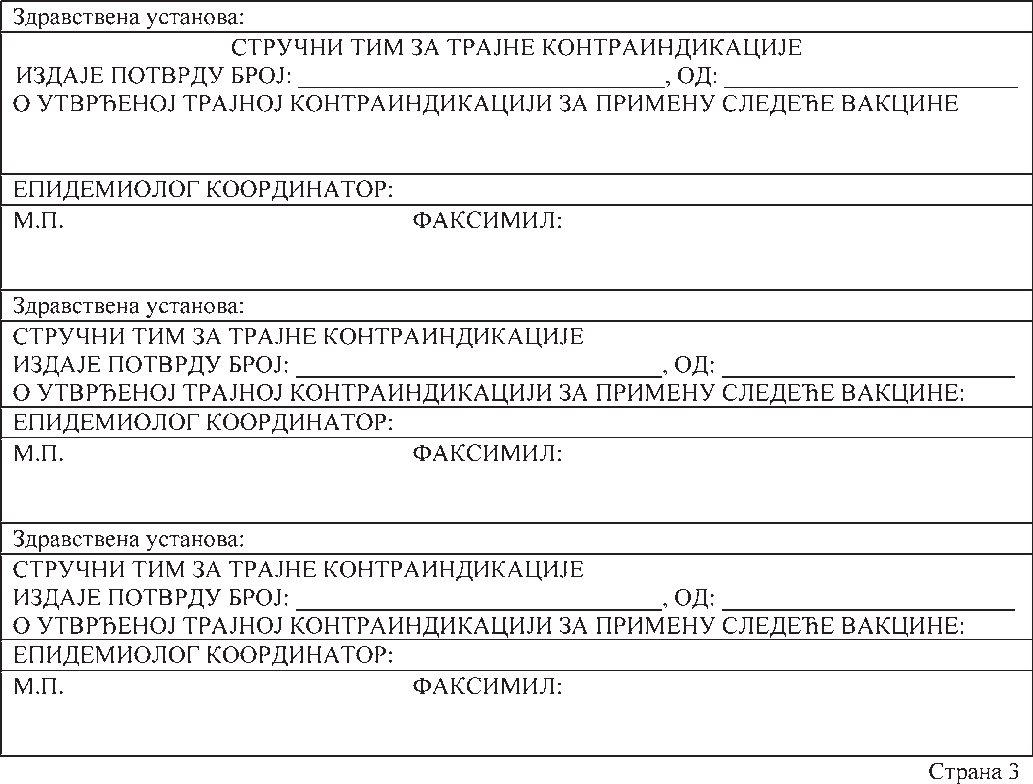 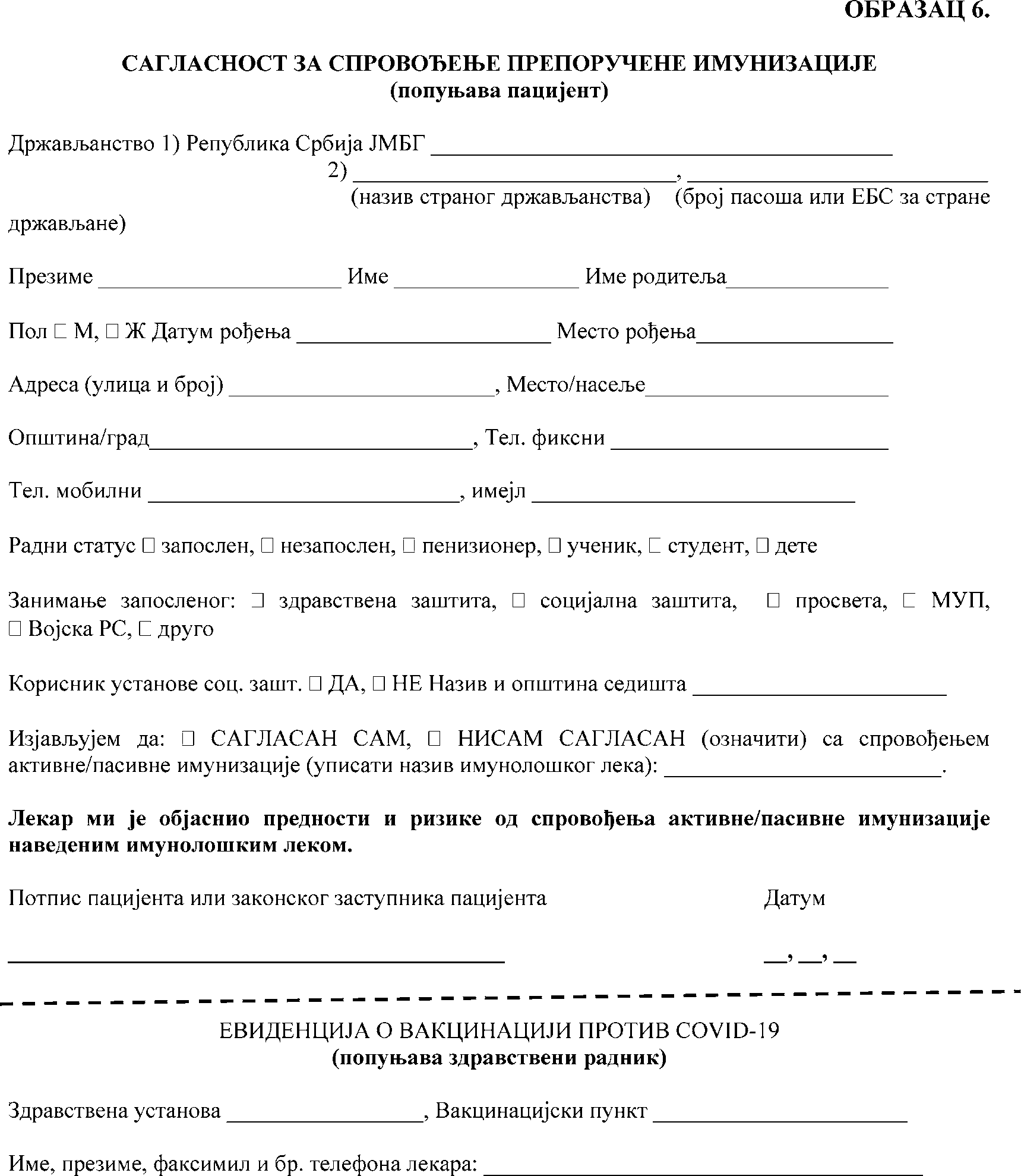 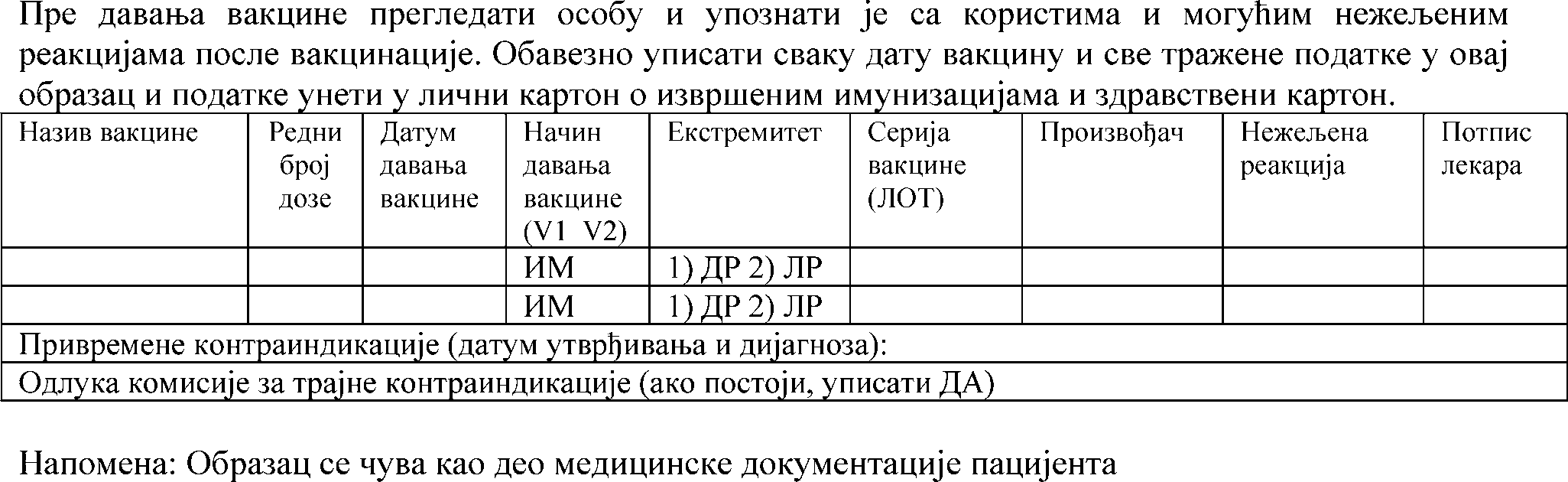 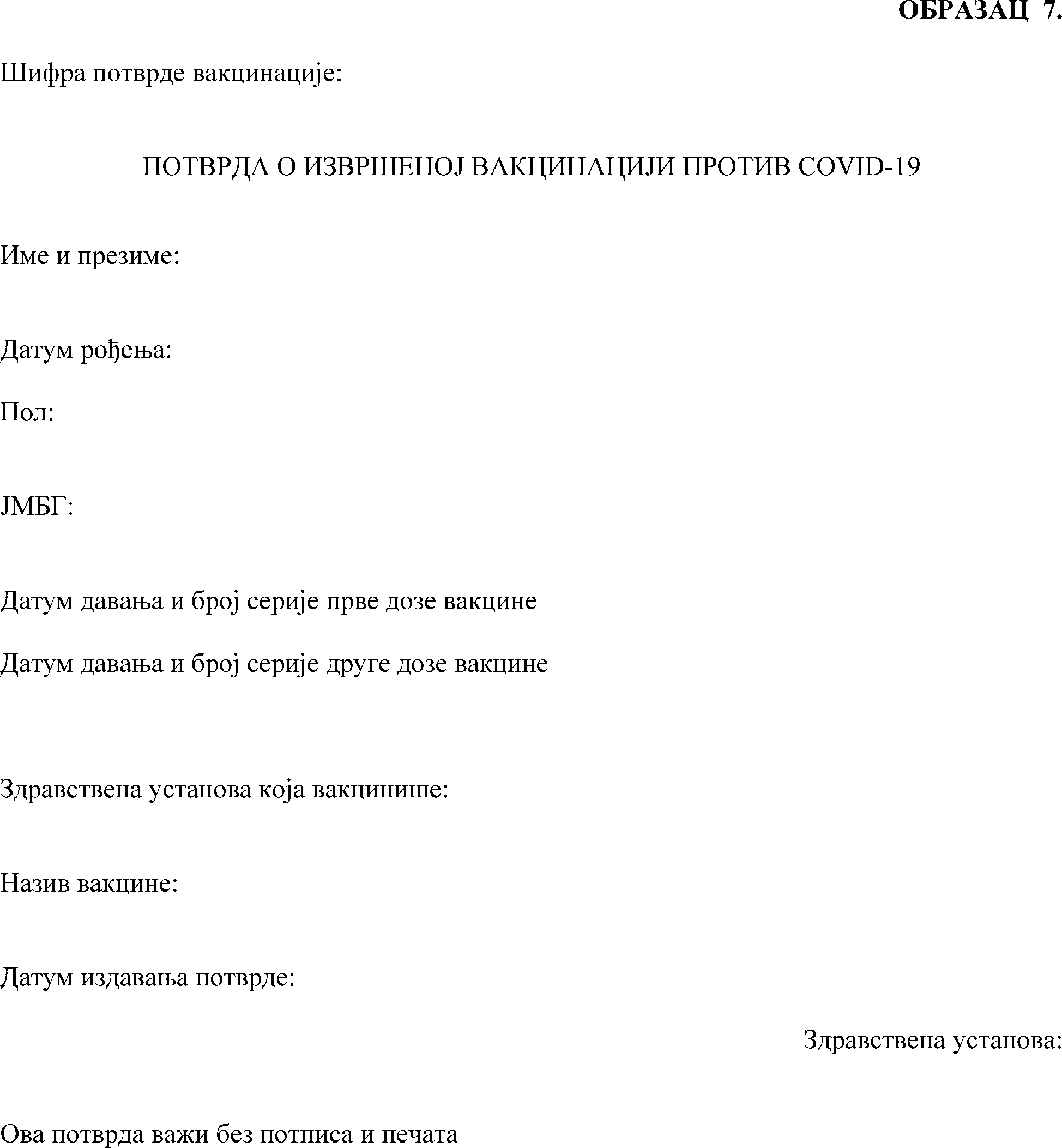 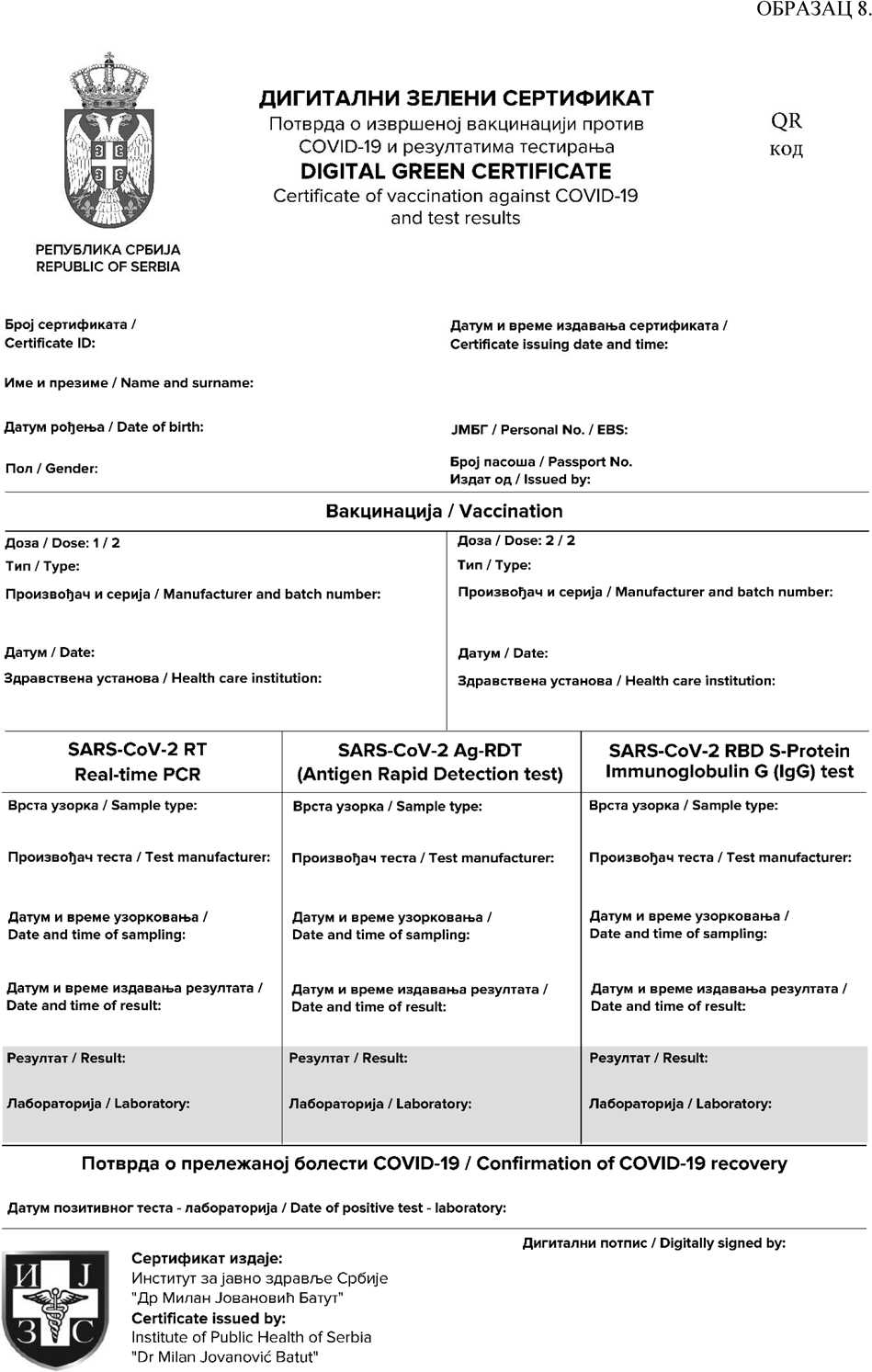 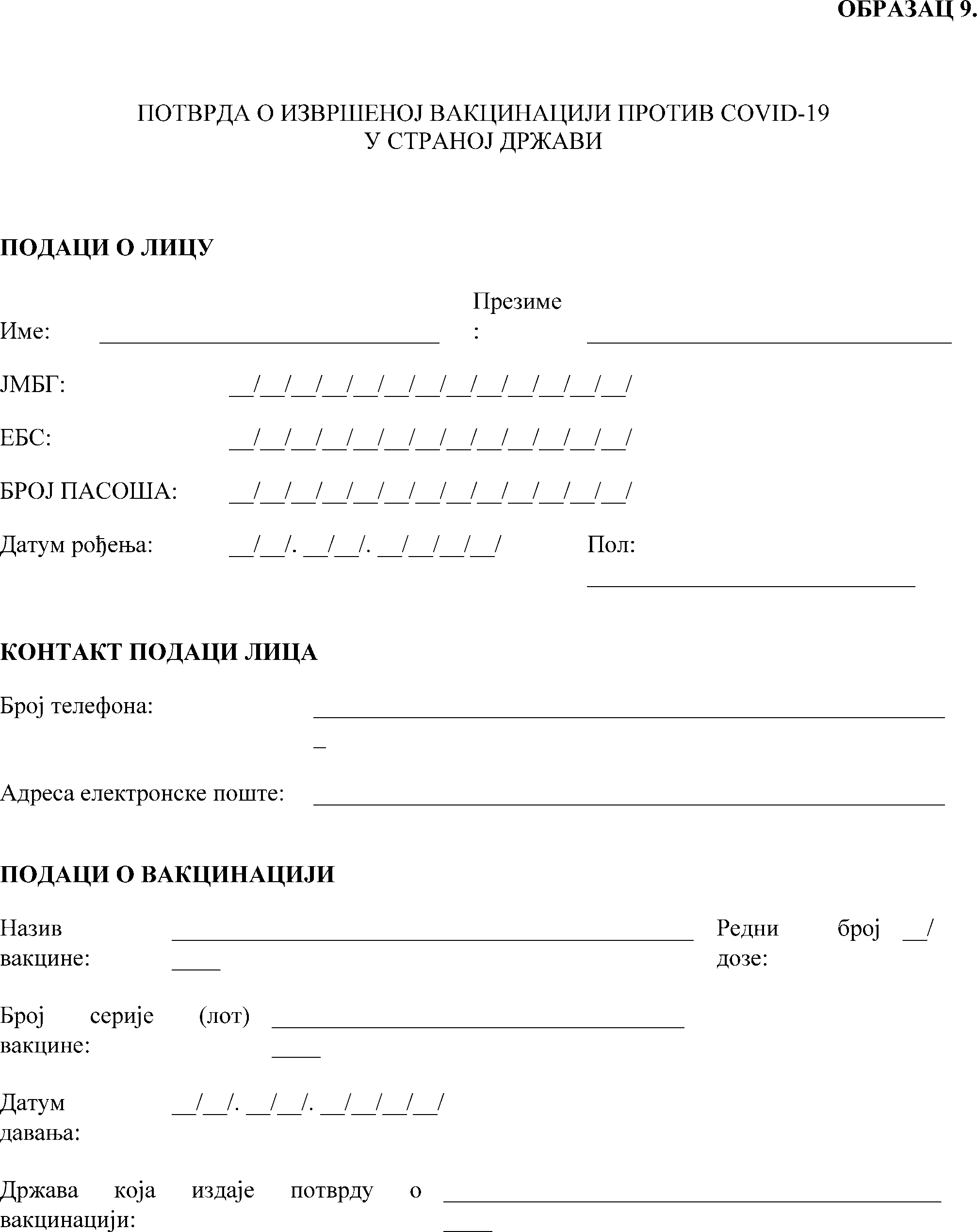 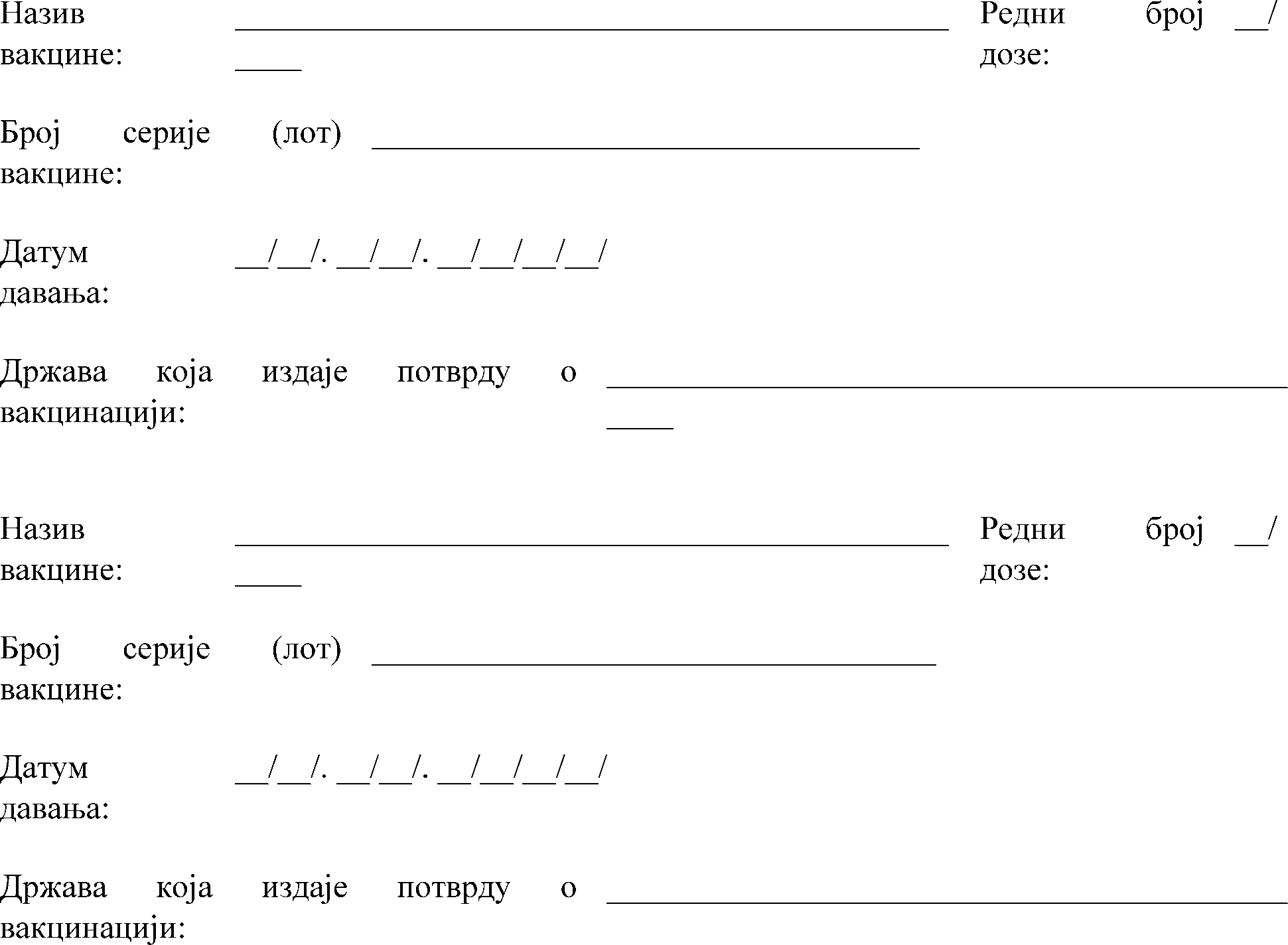 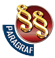 ПРАВИЛНИКО ИМУНИЗАЦИЈИ И НАЧИНУ ЗАШТИТЕ ЛЕКОВИМА("Сл. гласник РС", бр. 88/2017, 11/2018, 14/2018, 45/2018, 48/2018, 58/2018, 104/2018, 6/2021, 52/2021 и 66/2022)